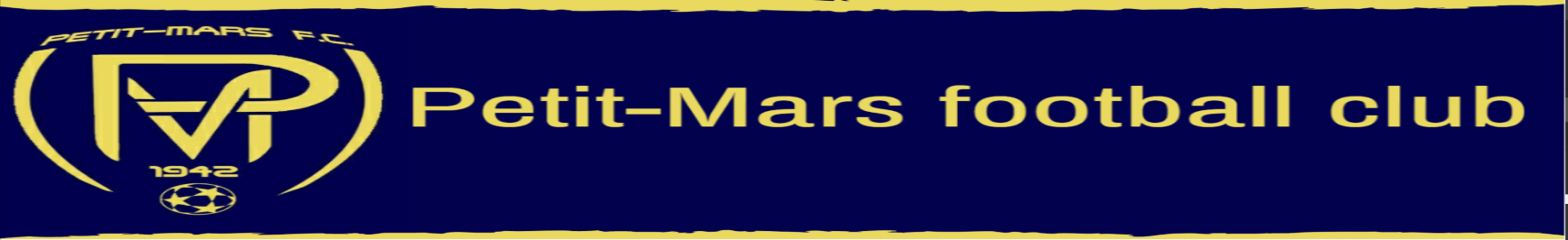 Après un si long arrêt et afin de pouvoir préparer la saison prochaine dans les meilleures conditions possibles, il est vraiment recommandé que vous vous prépariez de votre côté avant la reprise des entraînements.L’objectif est de remettre la machine en route et d’éviter les blessures avant la reprise collective qui aura lieu le Lundi 10 Août 2020 à 19h45 sur le terrain en baskets. Préparation IndividuelleDu 13/07 au 18/07 : 1 jour sur 230 min de footing  5 min de récupération passive : hydratation15 min de travail abdominal, gainage, pompes  15 min d’étirements passifsDu 20/07 au 25/07 : 1 jour sur 250 min de footing5 min de récupération passive : hydratation15 min de travail abdominal, gainage, pompes 15 min d’étirements passifsDu 27/07 au 31/07 : 1 jour sur 220 min de footing 10 min de footing plus soutenu (60%)20 min de footing 10 min de fractionnéPetit travail de vivacité, d’appuis très courts (ex: escaliers, corde à sauter...)15 min d’étirements passifsSéance idéale :Sur un terrain plat, souple, le plus possible à l’ombre.Gainage: 6 à 10 positions (30sec/20sec, face/côté...)Pompes: 2 à 3 séries de 10 pompesAbdominaux: obliques 2 à 3 séries de 30 répétitionsPréparation CollectiveDates et horaires de début des entraînements 10 Août 19h45 au stade12 Août 19h45 au stade14 Août 19h45 au stade17Août 19h45 au stade19 Août 19h45 au stade21 Août 19h45 au stade24 Août 19h45 au stade27 Août 19h45 au stade01 Septembre 19h45 au stade03 Septembre 19h45 au stadeLa reprise sera assurée par Gwénaël et Jérémy.Je vous remercie merci de respecter les horaires et prendre une bouteille d’eau obligatoirement marquée avec votre nom pour chaque entraînement.Dates des matchs amicaux Samedi 22 Août : Équipe A - MACHECOUL (extérieur)Mercredi 26 Août : Équipe A - VAY A (domicile)Dimanche 30 Août : Équipe B - MESANGER A/B (lieu à définir)Mercredi 02 Septembre : Équipe B - GRAND AUVERNE A (lieu à définir)Mercredi 09 Septembre : Équipe A - SUCE/ERDRE A (domicile)Dimanche 13 Septembre : Équipe A et B - OUDON COUFFE A et B (lieu à définir)Coupe de France :Dimanche 30 Août – Équipe ADimanche 06 Septembre - Équipe AReprise des championnats le 27 Août. Calendrier coupe de district et challenge de district non connu.Bonnes vacances à tous et hâte de vous retrouver en pleine forme !!!Vincent, Gwéna et Jérem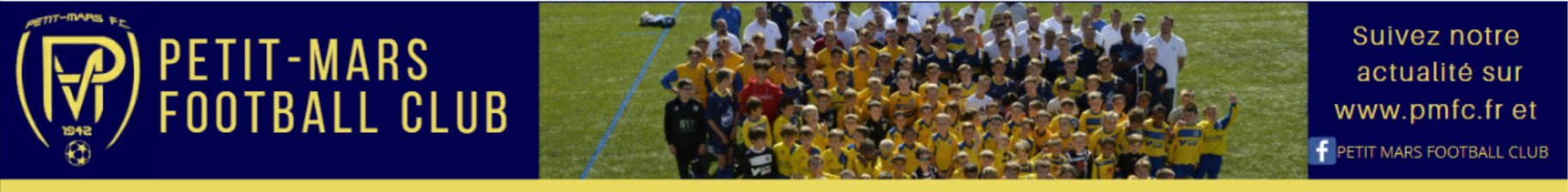 Vincent / Gwéna / jérem 